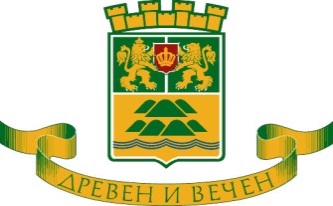 О Б Щ И Н А    П Л О В Д И Вгр. Пловдив, 4000, пл. «Стефан Стамболов» № 1,  тел: (032) 656 701, факс: (032) 656 703                                                             www.plovdiv.bg, e-mail: info@plovdiv.bgЗ А П О В Е Д№ 21 ОА- 878  гр. Пловдив, 01.04.2021 г.На основание чл. 44, ал. 2 от ЗМСМА, във връзка с чл. 9, ал. 7, 8 и 9 от Изборния кодекс, Решение № 2206-НС/11.03.2021 г., Решение № 2225-НС/16.03.2021г., Решение № 2159-НС/02.03.2021г. на ЦИК, след като се запознах с информацията, предоставена ми от ръководители на лечебни заведения и места за задържане на лица, спрямо които няма влязла в сила присъда и кметовете на райони в Община Пловдив относно подадените заявления за гласуване от лица, поставени под задължителна карантина или задължителна изолация съгласно Закона за здравето, и на основание т. II, 8 от Решение 2159-НС/02.03.2021 г. на ЦИК и на основание т.I. 6 от Решение № 2206-НС/11.03.2021г. и във връзка с Решение на РИК 16 Пловдив                                                               Н А Р Е Ж Д А М:                    І. Утвърждавам номерацията на образуваните по реда на Решение № 2206-НС/11.03.2021г. и Решение № 2225-НС/16.03.2021г. на ЦИК от ръководители на лечебни заведения и места за лишаване от свобода, избирателни секции в Община Пловдив както следва:Район „Централен“Район „Западен“Район „Северен“Район „Южен“II. Утвърждавам номерацията на образуваните по реда на Решение № 2159-НС/02.03.2021 г. на ЦИК избирателни секции за гласуване с подвижна избирателна кутия на избиратели, поставени под задължителна карантина или задължителна изолация съгласно Закона за здравето както следва: III.Определям дата, място и час за провеждане на консултациите за определяне състава на секционните избирателни комисии на образуваните по т.І. и т.ІІ. секции както следва: 01.04.2021 г. (четвъртък) от 17.00 часа в Заседателната зала на Община Пловдив, пл. Ст. Стамболов № 1. 		III. Настоящата заповед да се обяви публично, като се публикува на електронната страница на общината. IV. Копие от заповедта да се предостави на: членовете на работната комисия за подготовка на изборите в община Пловдив, районните администрации, РИК 16 Пловдив град и на представителите на партиите и коалициите от партии за участие в консултациите. V. Контрол по изпълнение на заповедта възлагам на секретаря на общината.ЗДРАВКО ДИМИТРОВКмет на Община ПловдивВярно с оригинала№№ на секциятаМясто на гласуванеадрес1.162201102УМБАЛ "Св. Георги"  ЕАДбул. "Васил Априлов" № 15аКлиника по кожни и венерически болести2.162201103МБАЛ "Св. Мина"  ЕООДул. "Иван Вазов" № 59, стая 13, ет. 13.162201104МБАЛ Пловдив към ВМА София в COVID-19 отделение бул. "Христо Ботев" № 81, ет. 3, стая 2134.162201105МБАЛ Пловдив към ВМА София  бул."Христо Ботев" № 81, ет.4, стая 3215.162201106УМБАЛ "Свети Георги" ЕАДв COVID-19 отделениебул. "Васил Априлов" № 15аОтделение по нефрология6.162201107МБАЛ "Св. Мина" в COVID-19 отделение ул. "Иван Вазов" № 59, ет. 2№ на секциятаМясто на гласуванеадрес7.162203049УМБАЛ "Свети Георги" ЕАДбул. "Пещерско шосе" № 66, ет. 58.162203050УМБАЛ "Свети Георги" ЕАДбул. "Пещерско шосе" № 66, ет. 119.162203051УМБАЛ "Свети Георги" ЕАДв COVID-19 отделениебул. "Пещерско шосе" № 66, Клиника по инфекциозни болести 10.162203052УМБАЛ „КАСПЕЛА" ЕООДул.”София” № 64, ет. 1, сграда № 211.162203053УМБАЛ „КАСПЕЛА" ЕООДв COVID-19 отделениеул. ”София” № 64, ет. 5, сграда № 2№ на секциятаМясто на гласуванеадрес12.162204075УМБАЛ „Пловдив” АДбул. „България”  № 234 Заседателна зала на 1 ет.№ на секциятаМясто на гласуванеадрес13.162205097МБАЛ " Свети Пантелеймон” ЕООДбул. „Никола Вапцаров” 9, партер14.162205098УМБАЛ „Еврохоспитал Пловдив“ ООДул. „Коматевско шосе“ № 79, партер15.162205099Пловдивски затворбул. „Ал. Стамболийски” 416.162205100Сектор „Арести”бул. „Ал.Стамболийски” 4/западен вход на затвора/17.162205101МБАЛ " Свети Пантелеймон” ЕООД в COVID-19 отделениебул. „Никола Вапцаров” 9, ет.418.162205102Многопрофилна транспортна болницав COVID-19 отделениеул. „Колхида - продължение“, ет.6 №Район в Община Пловдивномер на секция1.Район ''Централен''16 22 01 1082.Район „Източен“16 22 02 0713.Район „Западен“16 22 03 0544.Район ''Северен''16 22 04 0765.Район „Южен”16 22 05 1036.Район „Тракия''16 22 06 076